1.江津区中医院2021年第二批计划(招聘网用）2.江津区中医院报名登记表注：附件获取请扫描下方二维码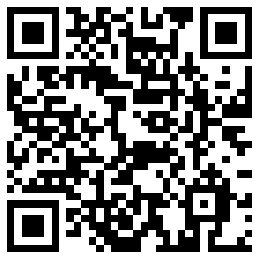 